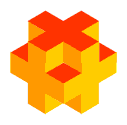 МИНЗДРАВ РОССИИФедеральное государственное бюджетное образовательное учреждение высшего образования «Южно-Уральский государственный медицинский университет» Министерства здравоохранения Российской Федерации(ФГБОУ ВО ЮУГМУ Минздрава России)Отдел менеджмента качестваУважаемые коллеги!Приглашаем Вас принять участие в ХII внутривузовской научно-практической конференции «Оптимизация высшего медицинского и фармацевтического образования: менеджмент качества и инновации». Конференция будет проходить в формате онлайн (на платформе Zoom).Цель конференции: Повышение уровня образования через внедрение систем менеджмента качества, обмен теоретическим и практическим опытом; обучение современным управленческим технологиям.Тематика конференции: инновационные педагогические методы и формы обучения,организация образовательного процесса, текущего контроля успеваемости, промежуточной и итоговой аттестации,переход на ФГОС 3++,результаты оценки мнения потребителей и других заинтересованных сторон, опыт практического внедрения систем менеджмента качества в образовательных организациях,самооценка деятельности образовательных организаций как инструмент повышения удовлетворенности потребителей образовательных услуг,современные направления развития непрерывного медицинского, фармацевтического и гуманитарного образования,анализ и оценка рисков.Срок представления материалов для публикации до 25.01.2021. Материалы представляются в электронном виде по адресу: omkchelgma@yandex.ru в формате doc или .docx и ОБЯЗАТЕЛЬНО!!!! дополнительно pdf-версию с визой руководителя структурного подразделения. Фактом получения материалов отделом менеджмента качества считается ответное сообщение на электронный адрес отправителя.Требования к оформлению материалов: текст должен быть подготовлен в текстовом редакторе MS Word (формат .doc или .docx, Word 2003, 2007), лист формата А4, шрифт TimesNewRoman 14 пт., все поля 2 см, одинарный межстрочный интервал, абзацный отступ 1,25 см. Рекомендуемый объем статьи 3-5 страниц. Количество соавторов должно быть не более 5 человек.Структура публикации: актуальность, цель исследования, материалы и методы, результаты исследования, выводы (заключение).Библиографический список (не более 5 источников) составляется в алфавитном порядке в соответствии с ГОСТ 7.1-2003. На все литературные источники, приведенные в библиографическом списке, в тексте статьи должны быть сделаны ссылки в квадратных скобках.Название статьи печатается прописными буквами по центру строки точку в конце заголовка не ставить (шрифт 14 пт, жирный). На следующей строке – инициалы и фамилии авторов, на следующей строке сокращенное название образовательной организации, город, страна. На следующей строке название структурного подразделения. Нумерацию страниц не проставлять.Все поступающие для публикации статьи будут проверены на объем заимствований. Объем оригинального текста не должен быть ниже 70%. Если объем заимствования больше допустимой величины, статья возвращается на доработку. Материалы, представленные с нарушением указанных требований или не соответствующие тематике конференции, опубликованы не будут.Публикация в сборнике бесплатная. Электронная версия сборника будет доступна для скачивания на сайте ФГБОУ ВО ЮУГМУ Минздрава России http://www.chelsma.ru («Отдел менеджмента качества» – «Материалы конференций и выступлений» http://www.chelsma.ru/nodes/24668/ )Образец оформления статьи: ОСНОВНЫЕ НЕСООТВЕТСТВИЯ, ВЫЯВЛЯЕМЫЕ ПРИ ПРОВЕДЕНИИ ВНУТРЕННИХ АУДИТОВО.Л. Колесников, О.Ю. Худякова, Е.В. ОпределяковаФГБОУ ВО ЮУГМУ Минздрава России, Челябинск, РоссияОтдел менеджмента качества